WO.271.30.2016.ZP						Krobia, dnia 28 czerwca 2016 rokuWyjaśnienia do zapytania ofertowegoW związku z treścią zapytania ofertowego na: „ Rewitalizacja przestrzeni miejskiej Krobi - renowacja zbiornika wodnego wokół Wyspy Kasztelańskiej wraz z przepustem do Rowu Krobskiego oraz przebudową Rowu Krobskiego –ETAP I” do Zamawiającego wpłynęły 4 pytania, treść pytań oraz odpowiedzi znajdują się poniżej.Pytanie 1Do oferty należy dołączyć kosztorys ofertowy. Proszę sprecyzować formę kosztorysu ofertowego – szczegółowy czy uproszczony?Odpowiedź Zamawiającego  Zamawiający dopuszcza możliwość złożenia kosztorysu ofertowego szczegółowego lub uproszczonego.Pytanie 2Odmulenie dna stawu przewiduje się poprzez wydobycie urobku z dna zbiornika i wywiezienie go poza obręb obiektu.Proszę o określenie odległości wywozu w miejsce wskazane przez inwestora w km?Odpowiedź Zamawiającego  Odległość wywozu urobku od miejsca robót wynosi 1 km po drogach gminnych i powiatowych.Pytanie 3Zagospodarowanie urobku – część urobku rozplanować w obrębie stawu na dz. nr 1749 oraz wbudować w skarpy, a pozostałą część wywieść w miejsca wskazane przez inwestora i rozplanować w zaniżenia terenowe na użytkach w Gminie Krobia.Proszę o określenie ilości w m3 dla części rozplanowania na działce nr 1749 i części wywozu w miejsce wskazane przez inwestora?Odpowiedź Zamawiającego  Ilość urobku do wywozu wynosi 2680,00 m³  a ilość urobku do wbudowania w skarpy wynosi 300,00 m³, zgodnie z kosztorysem ofertowym załączonym do zapytania ofertowego. Pytanie 4Jaka jest forma wynagrodzenia umownego – obmiarowe czy ryczałtowe?Odpowiedź Zamawiającego  Formą wynagrodzenia umownego jest wynagrodzenie kosztorysowe.									z up. Burmistrza Krobi									    /-/ Katarzyna Szablewska									             Sekretarz Gminy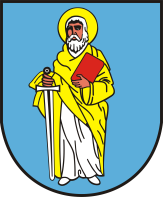 Gmina Krobiaul. Rynek 163-840 Krobiawww.krobia.pl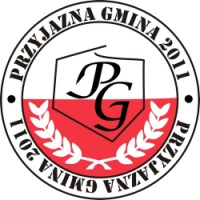 